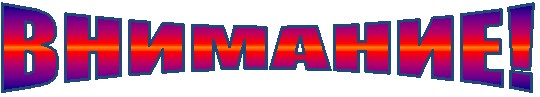 16-17.10.2023 в школе для 7-11 класс был проведён 1 и 2 тур Турнира Счётчиков.Результаты: Приглашаем принять участие в ФИНАЛЕ Турнира счётчиков:6 класс – Долгих Михаил(6к), Мозырева Юля(6к), Мурзина Лиза (6к)7 класс - Коротина Вика(7б), Березин Кирилл(7б), Клементьев Саша(7б)10 класс - Бекетов Платон(10), Мальцев Максим(10)5-6  классы1 тур2 тур7-11 классы1 тур2 тур5 класс7 классНекрасов Влад(5а)25-Коротина Вика(7б)136Михеева Мария(5а)23-Березин Кирилл(7б)138Чернова Ирина(5а)12-Клементьев Саша(7б)1114Гобов Дима(5б)-4Черняк Кристина(7а)46-6Шахтарина Василиса(7а)4--2Семёнова Лиза(7а)1-6 классПотапов Дима(7к)-8Долгих Михаил (6к)2814Лесников Алексей(7а)-8Мурзина Лиза(6к)275Искандаров Артур(7а)-6Фадеева Ксения(6а)26-Сапегина Аня(7к)-10Квашнин Семен(6а)-6Шевелёва Лена(7а)-2Несытых Лиза(6б)26-Потапова Варя(7к)-8Шмелёв Андрей(6б)26-8 классАлимардонов Рустам(6б)25-Ужегова Дарина(8а)-10Новосёлов Степан(6а)228Рахимова Зарина(8а)-10Бобров Кирилл(6а)2189 класс-Солдатов Максим(6а)20-Черанева Олеся(9к)78Мозырева Юля(6к)2012Боровских Матвей(9к)70Хлыстиков Егор(6к)160Брагина Варя(9к)40Чулошников Саша(6к)-13Пичугин Миша(9к)3010 классБекетов Платон(10)1824Мальцев Максим(10)614Зырянов Вадим(10)-18Некрасов Андрей(10)-911 классАлексеева Карина(11)15-Маковецкая Ксения(11)8-